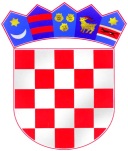     REPUBLIKA HRVATSKA ŠIBENSKO-KNINSKA ŽUPANIJA         OPĆINA RUŽIĆ           NAČELNIKKLASA:  620-01/18-01/1URBROJ: 2182-08-01-20-2Gradac, 30. travnja 2020.Na temelju članka 76.  Zakona o financiranju javnih potreba u sportu  (“Narodne novine”, broj 71/06,150/08, 124/10, 124/11, 86/12, 94/13, 85/15, 19/16, 98/19 i 47/20), i članka 48. Statuta Općine Ružić („Službeni vjesnik Šibensko-kninske županije“,  br. 8/09, 4/13 i 2/18), dana 30. travnja 2020. godine, Načelnik Općine Ružić,  donosi					     IZVJEŠĆE 			o izvršenju Programa javnih potreba u sportu				Općine Ružić za 2019. godinu 						I.Program javnih potreba u sportu Općine Ružić za 2019. godinu  “Službeni vjesnik Šibensko-kninske županije“, broj  17/18, izvršen je kako slijedi:Program  je izvršen u iznosu 321.339,29 kuna ili 62,39 od plana.Izvor financiranja za ovaj Program su opći prihodi i primici.						II.Ovo Izvješće podnosi se Općinskom vijeću na usvajanje									OPĆINSKI NAČELNIK									____________________									Ante Pijuk, mag.ing.aedif.PROGRAMIPlanirana sredstvaOstvarenoa) Sportske udruge1. Tekuće donacije sportskim udrugama25.000,009.000,00 b) Održavanje i uređenje sportskih objekata- Izgradnja i uređenje spomen sobe poginulim braniteljima kod pomoćnog objekta na igralištu u Kljacima  - Izgradnja tribina na igralištu Moseć- Uređenje i opremanje igrališta na Gaju- Uređenje okoliša oko zoga za balote u Gornjem Moseću- Uređenje svlačionica i igrališta uz OŠ Čavoglave- Izrada projektne dokumenatacije za igralište „Gaj“ Ružić230.000,00100.000,0080.000,0015.000,0015.000,0050.000,00 227.978,1068.596,000,0015.765,190,000,00 UKUPNO515.000,00 321.339,29 